jesus ist das lebenGebetsblatt 	Datum:________Bitte für jedes Mal und für jede Teilnehmerin deiner Gruppe kopierenPünktlich anfangen.Bitte mitbringen: Bibel, MIP-Heft, BleistiftAnbetung - Betet Gott an, für das wer Er ist: Seine Eigenschaften, Sein Name, Sein Charakter. (Bitte erwähne keine Gebetserhörung oder Anliegen während dieser Zeit.)Eigenschaft: LebenBibelwort(e): Joh.14,6;11,25; Neh. 9,6; Joh. 5,21Gedanken:Schuld bekennen - In der Stille bekennen wir unsere Sünden, dem Gott der vergibt               - 1. Joh. 1,9Danksagung - Danke Gott für konkrete Gebetserhörungen, für das, was Er getan hat. 
1. Thess. 5,18; Psalm 92,2  (Bitte keine Gebetsanliegen während dieser Zeit.)Fürbitte - Bilde Gruppen mit zwei bis vier Teilnehmerinnen. Fürbitte für unsere KinderHimmel und Erde sind meine Zeugen, dass ich euch heute vor die Wahl gestellt habe zwischen Leben und Tod, zwischen Segen und Fluch. Wählt… das Leben, damit ihr und eure Kinder nicht umkommt. Liebt den Herrn, euren Gott, und hört auf ihn! Haltet ihm die Treue! Dann werdet ihr am Leben bleiben und in dem Land wohnen, das der Herr euren Vorfahren Abraham, Isaak und Jakob versprochen hat.    			Nach 5.Mose30,19u.20                     Glücklich ist…, wer die Bewährungsproben besteht und im Glauben festbleibt. Gott wird … mit dem Siegeskranz, dem ewigen Leben, krönen.                 Nach Jak.1,12(…Namen von Kindern und Lehrern einsetzen.)Kind 1:Kind 2:Kind 3:Besondere Anliegen:Kind 1:Kind 2:Kind 3:Fürbitte für Lehrer Besondere Anliegen:Fürbitte für Anliegen der Schule:Fürbitte für MIP: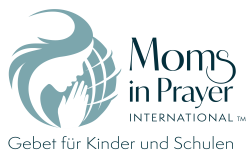 Denke daran: Gebetsanliegen der Gruppe bleiben in der Gruppe!  